 Устная часть ЕГЭ. ЗАДАНИЕ 4 (Task 4)    В задании 4  учащимся предлагается сравнить 2 предложенные картинки.Через 1,5 минуты ученик должен сравнить эти картинки: кратко их описать, найти сходства, различия и высказать свою мысль по предложенному вопросу, связанному с тематикой картинок. Задание оценивается по аналогии с заданием 3•	Содержание (максимум 3 балла) если коммуникативная задача выполнена полностью, содержание полно, точно и развернуто отражает все аспекты, указанные в задании, и учащийся произносит не менее 3-х фраз по каждому пункту плана. При получении экзаменуемым 0 баллов по критерию «Решение коммуникативной задачи» всё задание оценивается в 0 баллов.•	Логичность (максимум 2 балла),  если высказывание логично и имеет завершенный характер; имеются вступительная и завершающая фразы, соответствующие теме; средства логической связи используются правильно.•	Лексика и грамматика (максимум 2 балла), если используемый словарный запас, грамматические структуры, фонетическое оформление высказывания соответствуют поставленной задаче (допускается не более двух негрубых лексико - грамматических И/ИЛИ не более двух негрубых фонетических ошибок)Задание сформулировано следующим образом:Study the two photographs. In 1.5 minutes be ready to compare and contrast the photographs:give a brief description of the photos (location, action)say what the pictures  have in commonsay in what way the picture are differentsay if you prefer having a picnic or eating out at the restaurantexplain whyYou will speak for not more than 2 minutes. You have to talk continuouslyПри подготовке к заданию учащимся следует придерживаться следующих стратегий:ВступлениеВ нем необходимо отразить ведение в тему предстоящего монологического ответа. Достаточно внимательно посмотреть на фотографии, чтобы определить тему – «Еда» или «Семья». Но чтобы убедиться, о чем говорить, достаточно взглянуть на 4 пункт плана. И это тема – «Еда». Достаточно 2-3 предложений, чтобы логично начать рассказ. Например:Many families have important traditions that family members share. Eating out is one of them. Going on a picnic or having a party at the restaurant is a great opportunity to gather all family members together.Краткое описание предложенных фотографийУчащийся кратко описывает сначала одну, а потом другую фотографию, акцентируя внимание на то, что изображено и что происходит на каждой из них.In the picture I can see…The picture shows…On the right / left there is / are …At the top / bottom there is / are …In the foreground / background…I think they represent … The image reminds me of ... / makes me think of …In the first picture we can see a family having a picnic outdoors on a warm bright summer morning. The weather is fantastic. Mum, Dad and their two children are sitting on the green grass eating delicious food.The second picture shows a family having a party at the restaurant. The table is beautifully served. The family might be celebrating birthday or just having dinner.Сравнение фотографий и нахождение сходстваLet’s compare these two photos.The first point I’d like to make is …These pictures definitely have much in common.Both photos show …Another similarity is that …If you compare these two photos, it’s easy to find some similar features. Firstly, both photos show families having meals together. I guess it’s one of their family traditions which is very important to be kept.   Secondly, the people in both pictures look happy as the atmosphere seems to be warm and friendly, the food well-cooked, fresh and delicious. Thirdly, both families are eating out. It can be lunch or dinner. Lastly, as far as I can judge, they enjoy their company and the food. They are all eating with pleasure, talking about something they are interested in. I get the impression that the families look happy, they are chatting and seem to be enjoying themselves.Сравнение фотографий и нахождение различийThis one is a photo of … while the other is of …A key difference is that…Another way in which they differ is that …It’s absolutely clear that …On the other hand, these photos have certain differences. To start with, the families are eating out in different places. The first family is having a picnic outdoors while another one is eating out at the restaurant. Also, the first family might have cooked food at home and brought it in the food basket to their country house which we can see in the background. The other one is sitting comfortably at the table. Their food must have been cooked by the local chef. Besides, the family having a picnic is wearing casual clothes and the family visiting the restaurant is smartly dressed.Выбор предпочтений по заданиюЗдесь учащемуся следует сделать тот выбор, где он может предложить больше грамотных аргументов.Объяснение причин выбораУченик не должен забывать, что оценивается логичность ответа. Поэтому самое время вспомнить и употребить средства логической связи.Выбор 1  If you ask me, I like home-made food, but I’d rather prefer eating out at the restaurant or café from time to time because it’s a good idea to change the atmosphere and surroundings. Furthermore, you can listen to live music and dance to it. Moreover, a restaurant is a good place not only for having meals, but for discussing new plans, having a family special party or just celebrating an important event which can be unforgettable.Выбор 2As for me, I’d rather choose a picnic in some picturesque place near a river or a lake because I love nature and it helps me relax after busy weekdays and hectic lifestyle.   Also, I must say I like barbeque and grilled vegetables cooked on the fire. It tastes really delicious. Last but not least, keeping family traditions makes us friendlier, more supportive and respectful.  ЗаключениеВ заключение следует сказать 2-3 предложения по тематике фотографий.To sum up …In conclusion,  …To conclude, …In conclusion, I would say that eating out is the best way of spending time together. Nowadays families see less of each other than they used to. So, why not have a family party as the traditional time for reunions. 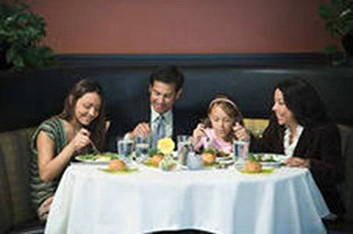 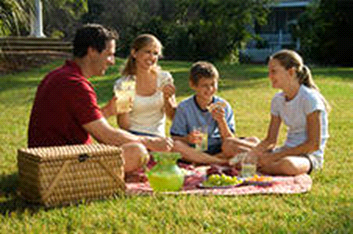 